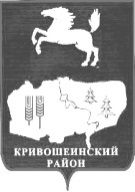 АДМИНИСТРАЦИЯ КРИВОШЕИНСКОГО РАЙОНА ПОСТАНОВЛЕНИЕ 	26.06.2019					                   		 		        №373с. КривошеиноТомской областиО внесении изменений в отдельные постановленияАдминистрации Кривошеинского районаВ целях совершенствования нормативных правовых актовПОСТАНОВЛЯЮ:1. Внести в постановление Администрации Кривошеинского района от 09.11.2011  № 690  «Об утверждении муниципальной программы «Развитие системы дошкольного образования муниципального образования  Кривошеинский район на 2011-2019 годы»» (далее - постановление) следующие изменения:1) в приложении к постановлению «Паспорт муниципальной программы «Развитие системы дошкольного образования муниципального образования Кривошеинский район на 2011-2019 годы»» (далее – Паспорт муниципальной программы) раздел IV «Ресурсное обеспечение программы» дополнить строкой следующего содержания:2)  в приложении к Паспорту муниципальной программы таблицу «Перечень мероприятий муниципальной программы «Развитие системы дошкольного образования муниципального образования Кривошеинский район на 2011-2019 годы» раздел «Наименование мероприятий в 2019 году» изложить в следующей редакции:2. Внести в постановление Администрации Кривошеинского района от 05.03.2013 № 158 «Об утверждении муниципальной программы «Развитие инфраструктуры общего и дополнительного образования Кривошеинского района на 2013-2019 годы»» (далее - постановление) следующие изменения:1) в приложении к постановлению «Паспорт муниципальной программы «Развитие инфраструктуры общего и дополнительного образования Кривошеинского района на 2013-2019 годы» (далее – муниципальная программа) строку «Объём и источники финансирования (с детализацией по годам реализации Программы, тыс. рублей)» изложить в новой редакции согласно приложению 1 к настоящему постановлению.2) в Приложении к Паспорту муниципальной программы «Перечень программных мероприятий и объектов Программы» раздел VII «2019 год» изложить в новой редакции согласно приложению 2 к настоящему постановлению.3. Настоящее постановление вступает в силу с даты его официального опубликования. 4. Настоящее постановление опубликовать в газете «Районные вести» и разместить в сети «Интернет» на официальном сайте муниципального образования Кривошеинский район.5. Контроль за исполнением настоящего постановления возложить на Первого заместителя Главы Кривошеинского района.Глава Кривошеинского района(Глава Администрации)                                                                                              С.А. ТайлашевКустова М.Ф. 21974Жуйкова А.С., ОУ-13, Управление образования, Управление финансов, Прокуратура, Редакция«Объём и источники финансирования (с детализацией по годам реализации Программы, тыс. рублей)»«2019 год245 861,0000245 861,000»«Наименование мероприятий в 2019 году«Наименование мероприятий в 2019 году«Наименование мероприятий в 2019 году«Наименование мероприятий в 2019 году«Наименование мероприятий в 2019 году«Наименование мероприятий в 2019 году«Наименование мероприятий в 2019 году«Наименование мероприятий в 2019 году«Наименование мероприятий в 2019 году«Наименование мероприятий в 2019 годуОбразовательные учрежденияСодержание мероприятияОбъём финансирования (тыс.рублей),всего (прогноз)В том числеВ том числеВ том числеОтветственные исполнителиПоказатели результата мероприятия Образовательные учрежденияСодержание мероприятияОбъём финансирования (тыс.рублей),всего (прогноз)Федеральный бюджет (по согласованию)Областной бюджет (по согласованию)Местный бюджетВнебюджетные источники (по согласованию)МБДОУ «Колосок» с. Володинопроверка проектной документации12,2040012,2040Образовательное учре ждениеОбразовательное учре ждениеСоблюдение требований СанПиНМБДОУ «Колосок» с. ВолодиноПодготовка образовательных учреждений к началу учебного года 60,00060,00Образовательное учре ждениеОбразовательное учре ждениеСоблюдение требований СанПиНМБДОУ «Берёзка» с. Кривошеинапроверка проектной документации24,4060024,4060Образовательное учреждениеОбразовательное учреждениеСоблюдение требований СанПиНМБДОУ «Берёзка» с. КривошеинаПодготовка образовательных учреждений к началу учебного года 100,000100,00Образовательное учреждениеОбразовательное учреждениеСоблюдение требований СанПиНМБДОУ «Улыбка» с. ПудовкиПроведение экспертизы проектной документации12,00012,00Образовательное учреждениеОбразовательное учреждениеСоблюдение требований СанПиНМБДОУ «Улыбка» с. ПудовкиРазработка проектно-сметной докумен тации17,2510017,2510Образовательное учреждениеОбразовательное учреждениеСоблюдение требований СанПиНМБДОУ «Улыбка» с. ПудовкиПодготовка образовательных учреждений к началу учебного года20,00020,00Образовательное учреждениеОбразовательное учреждениеСоблюдение требований СанПиНИтого 2019 год245 861,0000245 861,000»Приложение 1 к постановлению Администрации Кривошеинского района  от 26.06.2019 №373«Объём и источники финансирования (с детализацией по годам реализации Программы, тыс. рублей)ИсточникиВсего2013 год2014 год2015 год2016 год2017 год2018 год2019 год«Объём и источники финансирования (с детализацией по годам реализации Программы, тыс. рублей)Федеральный бюджет (по согласованию)7159,725830,00,03458,20,0448,13600148,807943104,58189«Объём и источники финансирования (с детализацией по годам реализации Программы, тыс. рублей)Федеральный бюджет (по согласованию)7159,725830,00,03458,20,0448,13600148,807943104,58189«Объём и источники финансирования (с детализацией по годам реализации Программы, тыс. рублей)Областной бюджет36724,5548527373,41100,2309,64810,91204,058626,378741300,01811«Объём и источники финансирования (с детализацией по годам реализации Программы, тыс. рублей)Областной бюджет36724,5548527373,41100,2309,64810,91204,058626,378741300,01811«Объём и источники финансирования (с детализацией по годам реализации Программы, тыс. рублей)Местный бюджет33075,115194226,84721,7528895,565616,5632238,2934104,25363271,89359«Объём и источники финансирования (с детализацией по годам реализации Программы, тыс. рублей)Местный бюджет33075,115194226,84721,7528895,565616,5632238,2934104,25363271,89359«Объём и источники финансирования (с детализацией по годам реализации Программы, тыс. рублей)Всего по источникам76959,3958731600,25821,95212663,3610427,4633890,4874879,440287676,49359«Объём и источники финансирования (с детализацией по годам реализации Программы, тыс. рублей)Всего по источникам76959,3958731600,25821,95212663,3610427,4633890,4874879,440287676,49359«Объём и источники финансирования (с детализацией по годам реализации Программы, тыс. рублей)Всего по источникам76959,3958731600,25821,95212663,3610427,4633890,4874879,440287676,49359Приложение 2 к постановлению Администрации Кривошеинского района от  26.06.2019 №373«VII2019 год2019 год2019 год2019 год2019 год2019 год2019 год2019 год2019 годОбъекты:1.1.МБОУ «Красноярская СОШ»2019 год2024,00,01012,01012,00,0ОУПриобретение автотранспортного средства1.1.МБОУ «Красноярская СОШ»2019 год7,50,00,07,50,0ОУЛицензирование деятельности по перевозкам пассажиров автобусами 1.2.МКОУ «Петровская ООШ»2019 год7,50,00,07,50,0ОУЛицензирование деятельности по перевозкам пассажиров автобусами 1.2.МКОУ «Петровская ООШ»2019 год32,00,032,00,00,0ОУОснащение устройствами видеофиксации автобусов1.3.МКОУ «Никольская ООШ»2019 год7,500,00,07,50,0ОУЛицензирование деятельности по перевозкам пассажиров автобусами 1.3.МКОУ «Никольская ООШ»2019 год25,00,00,025,00,0ОУПриобретение навигационной аппаратуры (системы ГЛОНАСС)1.5.МБОУ «Володинская СОШ»2019 год7,50,00,07,50,0ОУЛицензирование деятельности по перевозкам пассажиров автобусами 1.5.МБОУ «Володинская СОШ»2019 год32,00,032,00,00,0ОУОснащение устройствами видеофиксации автобусов 1.6.МБОУ «Иштанская ООШ»2019 год7,50,00,07,50,0ОУЛицензирование деятельности по перевозкам пассажиров автобусами 1.7.МБОУ «Пудовская СОШ»2019 год7,50,00,07,50,0ОУЛицензирование деятельности по перевозкам пассажиров автобусами 1.7.МБОУ «Пудовская СОШ»2019 год29,410,00,029,410,0ОУПриобретение, монтаж и обслуживание системы ГЛОНАС1.8.МБОУ «Кривошеинская СОШ им. Героя Советского Союза Ф.М. Зинченко»2019 год128,00,0128,00,00,0ОУОснащение устройствами видеофиксации автобусовИТОГО по мероприятию 12315,410,01204,000001111,410,0ОУМероприятие 2.  Создание безопасных условий для организации образовательного процесса, укрепление материальной базыМероприятие 2.  Создание безопасных условий для организации образовательного процесса, укрепление материальной базыМероприятие 2.  Создание безопасных условий для организации образовательного процесса, укрепление материальной базыМероприятие 2.  Создание безопасных условий для организации образовательного процесса, укрепление материальной базыМероприятие 2.  Создание безопасных условий для организации образовательного процесса, укрепление материальной базыМероприятие 2.  Создание безопасных условий для организации образовательного процесса, укрепление материальной базыМероприятие 2.  Создание безопасных условий для организации образовательного процесса, укрепление материальной базыМероприятие 2.  Создание безопасных условий для организации образовательного процесса, укрепление материальной базыМероприятие 2.  Создание безопасных условий для организации образовательного процесса, укрепление материальной базыМероприятие 2.  Создание безопасных условий для организации образовательного процесса, укрепление материальной базы2.1.МБОУ «Белобугорская ООШ»2019 год116,3410,00,0116,3410ОУРазработка проектно-сметной документации2.1.МБОУ «Белобугорская ООШ»2019 год120,00,00,0120,00ОУПодготовка образовательных учреждений к началу учебного года (текущий ремонт, приобретение и установка оборудования и материалов)2.2.МБОУ «Володинская СОШ»2019 год74,263840,00,074,263840ОУПроверка проектной документации2.2.МБОУ «Володинская СОШ»2019 год180,00,00,0180,00ОУПодготовка образовательных учреждений к началу учебного года (текущий ремонт, приобретение и установка оборудования и материалов)2.3.МБОУ «Иштанская ООШ»2019 год24,4060,00,024,4060ОУПроверка проектной документации2.3.МБОУ «Иштанская ООШ»2019 год55,00,00,055,00ОУПодготовка образовательных учреждений к началу учебного года (текущий ремонт, приобретение и установка оборудования и материалов)2.4.МБОУ «Красноярская СОШ»2019 год77,6920,00,077,6920Техническое обслуживание станции водоочистки и приобретение водонасосной станции2.4.МБОУ «Красноярская СОШ»2019 год77,6920,00,077,6920Техническое обслуживание станции водоочистки и приобретение водонасосной станции2.4.МБОУ «Красноярская СОШ»2019 год32,00,00,032,00ОУПроведение экспертизы проектной документации и проверка проектной документации 2.4.МБОУ «Красноярская СОШ»2019 год112,936070,00,0112,936070ОУРазработка проектно-сметной документации2.4.МБОУ «Красноярская СОШ»2019 год200,00,00,0200,00ОУПодготовка образовательных учреждений к началу учебного года (текущий ремонт, приобретение и установка оборудования и материалов)2.5.МБОУ «Кривошеинская СОШ им. Героя Советского Союза Ф.М. Зинченко»2019 год75,894680,00,075,894680ОУРазработка проектно-сметной документации2.5.МБОУ «Кривошеинская СОШ им. Героя Советского Союза Ф.М. Зинченко»2019 год57,380000,00, 057,380ОУПриобретение противопожарных и металлической дверей2.5.МБОУ «Кривошеинская СОШ им. Героя Советского Союза Ф.М. Зинченко»2019 год260,00,00,0260,00ОУПодготовка образовательных учреждений к началу учебного года (текущий ремонт, приобретение и установка оборудования и материалов)2.6.МБОУ «Малиновская ООШ2019 год24,4060,00,024,4060ОУПроверка проектной документации2.6.МБОУ «Малиновская ООШ2019 год80,00,00,080,00ОУПодготовка образовательных учреждений к началу учебного года (текущий ремонт, приобретение и установка оборудования и материалов)2.7.МБОУ «Новокривошеинская  ООШ»2019 год24,4060,00,024,4060ОУПроверка проектной документации2.7.МБОУ «Новокривошеинская  ООШ»2019 год80,00,00,080,00ОУПодготовка образовательных учреждений к началу учебного года (текущий ремонт, приобретение и установка оборудования и материалов)2.8.МБОУ «Пудовская СОШ»2019 год72,1520,00,072,150ОУПроверка проектной документации 2.8.МБОУ «Пудовская СОШ»2019 год14,40,00,0000014,40ОУПроверка достоверности определения сметной стоимости2.8.МБОУ «Пудовская СОШ»2019 год80,80,00,080,80ОУРазработка проектно-сметной документации2.8.МБОУ «Пудовская СОШ»2019 год120,00,00,0120,00ОУПодготовка образовательных учреждений к началу учебного года (текущий ремонт, приобретение и установка оборудования и материалов)2.9.МКОУ «Петровская ООШ»2019 год36,4060,00,036,4060ОУПроведение экспертизы проектной документации и проверка проектной документации2.9.МКОУ «Петровская ООШ»2019 год80,00,00,080,00ОУПодготовка образовательных учреждений к началу учебного года (текущий ремонт, приобретение и установка оборудования и материалов)2.10.МКОУ «Никольская ООШ»2019 год17,00,00,017,00ОУРемонт водопровода 2.10.МКОУ «Никольская ООШ»2019 год17,00,00,017,00ОУРемонт водопровода 2.10.МКОУ «Никольская ООШ»2019 год50,00,00,050,00ОУПодготовка образовательных учреждений к началу учебного года (текущий ремонт, приобретение и установка оборудования и материалов)2.11.МКУ «Управление образования Администрации Кривошеинского района»2019 год3200,600003104,5818996,018110,00МБОУ «Кривошеинская СОШ», МБОУ «Володинская СОШ»Обновление материально-технической базы для формирования у обучающихся современных технологических и гуманитарных навыков2.11.МКУ «Управление образования Администрации Кривошеинского района»2019 год3200,600003104,5818996,018110,00МБОУ «Кривошеинская СОШ», МБОУ «Володинская СОШ»Обновление материально-технической базы для формирования у обучающихся современных технологических и гуманитарных навыков2.12.МБОУ ДО «ДДТ»2019 год50,00,00,050,00ОУПодготовка образовательных учреждений к началу учебного года (текущий ремонт, приобретение и установка оборудования и материалов)2.13.МБОУ «Кривошеинская ДШИ»2019 год25,00,00,025,00ОУПодготовка образовательных учреждений к началу учебного года (текущий ремонт, приобретение и установка оборудования и материалов)2.14.МБОУ «ДЮСШ»2019 год20,00,00,020, 00ОУПодготовка образовательных учреждений к началу учебного года (текущий ремонт, приобретение и установка оборудования и материалов)ИТОГО по мероприятию 25361,083593104,5818996,018112160,483590Итого за 2019 год7676,493593104,581891300,018113271,893590»